       Venue                       Address                             Booking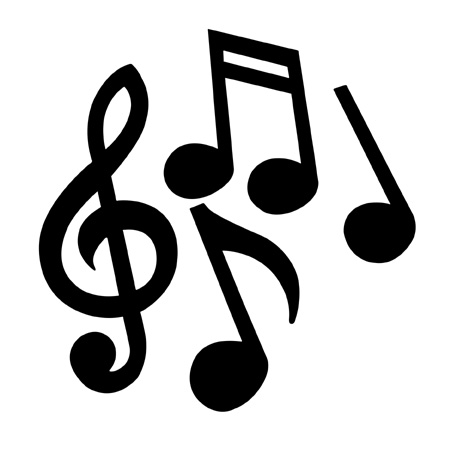 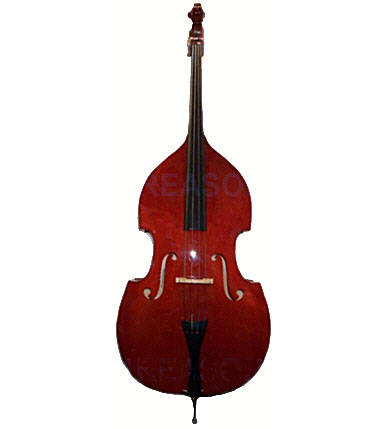 1 3 MarchMarchMarchFriday 1st6.00 pm – 9.00 pmHotel Bruce CountyMount WaverleySunday 3rd 12.30 pm – 3.30 pmVillage Green HotelMulgraveSunday 10th12.30 pm – 3.30 pmRoyal HotelUpper Ferntree GullyFriday 15th6.00 pm – 9.00 pmHotel Bruce CountyMount WaverleySunday 24th 12.30 pm – 3.30 pmBlackburn HotelAprilAprilAprilFriday 5th 6.00 pm – 9.00 pmHotel Bruce CountyMount WaverleySunday 7th 12.30 pm – 3.30 pmVillage Green HotelMulgraveSunday 14th 12.30 pm – 3.30 pmRoyal HotelUpper Ferntree GullyFriday 19th  6.00 pm – 9.00 pmHotel Bruce CountyMount WaverleySunday 28th 12.30 pm – 3.30 pmBlackburn HotelBlackburn Hotel111 Whitehorse RoadBlackburnPhone  9894 2966Hotel Bruce County445 Blackburn RoadMount WaverleyPhone  8805 8400Royal Hotel1208 Burwood HighwayUpper Ferntree GullyPhone  9758 2755Village Green Hotelcnr Springvale & Ferntree Gully Roads,  MulgravePhone  9560 8400